ליווי נשים עם היסטורית אלימות במשפחהכללירשות האכיפה והגבייה מעוניינת להגביר את האכיפה בכל הקשור לגביית חובות בגין מזונות בלשכות ההוצאה לפועל ברחבי הארץ . כחלק מתהליך זה עלתה לא אחת הסוגיה של נשים עם היסטוריה של אלימות בתוך המשפחה, אשר חוששות להגיע ללשכות ההוצאה לפועל לצורך גביית דמי המזונות ולהיחשף להתנכלות ואיומים מצד  בן הזוג לשעבר או קרובים אחרים.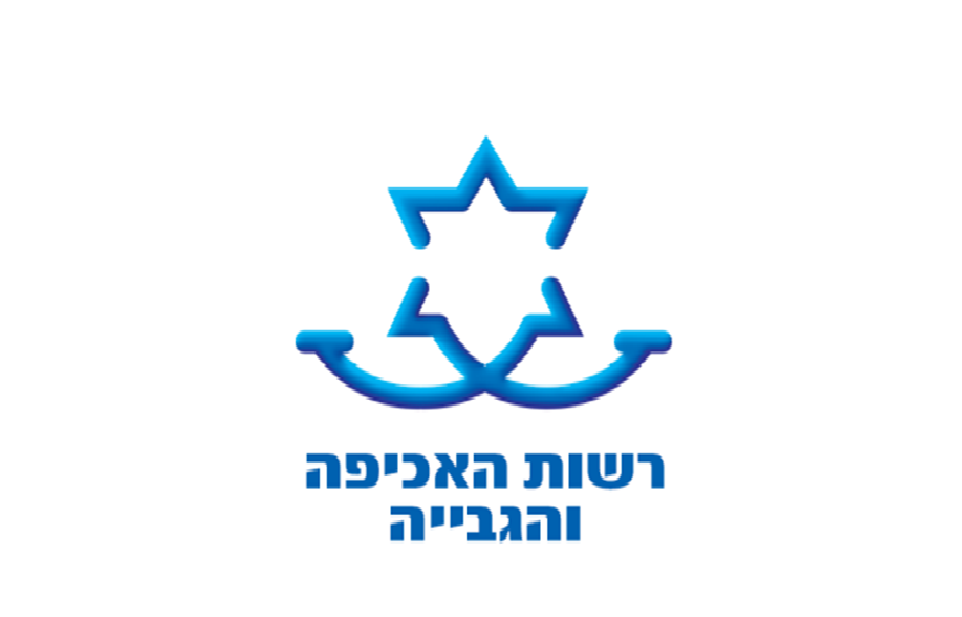 מטרת הנוהלקביעת נוהל אחיד בכל הקשור לאבטחת נשים עם היסטוריה של אלימות בתוך לשכות ההוצאה לפועל ברחבי הארץ במטרה להגן ולהעצים את תחושת הביטחון של נשים המגיעות לקבל שירות בלשכות.הגדרותאגף סייבר חירום וביטחון : כלל מערך האבטחה ברשות האכיפה והגבייה.ר' אגף סייבר חירום וביטחון : מנהל מערך ביטחון  ארצי. קב"ט מחוז : ניהול תחום הביטחון במחוז, כפיפות לראש האגף.מפקח מחוז : אחראי על קיום שגרת עבודה תקינה בקרב כלל מאבטחי המחוז, כפיפות לקב"ט המחוז.אמרכלות מחוז : אמרכלות אגף הביטחון המחוזי.קצין מתקן : הממונה על עבודת המאבטחים בלשכה.  אישה עם היסטוריה של אלימות : אישה אשר הגיעה לגבות מזונות באחת מלשכות ההוצאה לפועל ברחבי הארץ.השיטה:אישה עם היסטוריה של אלימות החוששת להגיע לאחת מלשכות ההוצאה לפועל ברשות האכיפה והגבייה ברחבי הארץ תפנה לשירות הטלפוני לזימון תורים במספר 35592*, ותקבע תור לאחת מלשכות הרשות ברחבי הארץ בהתאם למיקומה הגאוגרפי. לאחר קביעת התור תפנה האישה לקב"ט המחוז בבקשה לקבל ליווי אבטחתי במהלך שהותה בלשכה תוך שהיא מעדכנת אותו לגבי מיקום הלשכה שבה נקבע התור. רשימת פרטי ההתקשרות של קב"טי המחוז מצורפים לנוהל זה כנספח א'. יובהר כי במידה ולא קיים שירות טלפוני לזימון תורים ללשכה מסוימת תציין זאת האישה בפני קצין המתקן בעת השיחה הראשונית וזה יפנה אותה למזכירות הלשכה לקביעת התור. לאחר קביעת התור תיצור הפונה קשר טלפוני בשנית עם קב"ט המחוז ותעדכן אותו לגבי המועד המתוכנן.קב"ט המחוז יפנה את האישה לק. המתקן אשר אליו היא מעוניינת להגיע בצירוף פרטי ההתקשרות של קצין המתקן. קצין המתקן יקבל מהאישה את מועד קביעת התור (תאריך ושעה ) ויעדכן את מנהלת הלשכה בנידון. ק. המתקן יעדכן את האישה במספר הטלפון של בקרת הכניסה וכן יעדכן את המאבטחים במשמרת על תאריך ושעת הגעת האישה.  עם הגעתה למתקן תתקשר האישה לבקרת הכניסה  ותודיע לו שהיא נמצאת בסמוך ללשכה.ק. המתקן ישלח מאבטח על מנת ללוות את האישה לתוך כתלי המתקן.המאבטח ילווה את האישה לאזור בטוח בתוך הלשכה כך שתוכל לשהות במקום זה בעת המתנתה בתור. המאבטח ילווה את האישה במהלך שהותה במתקן, לרבות באולם הדיונים.לאחר סיום עיסוקה במתקן ילווה המאבטח את האישה אל מחוץ למתקן.נוהל זה תקף לגבי כל אדם אשר חש מאוים מאדם אחר בתחומי הלשכה.אישורנוהל זה אושר ע"י ר' אגף סייבר חירום וביטחון ברשות האכיפה והגבייה.תחולהתחולתו של נוהל זה מתאריך ה-1.1.2015. נספחיםנספח א' – פרטי התקשרות קב"טים מחוזיים.                                                         נספח א':                                                  פרטי התקשרות קב"טים מחוזיים:פרטי התקשרות לפי מחוזות:רשימת לשכות ההוצאה לפעול בחלוקה למחוזות:נספח ב'רשימת הלשכות שבהן קיים שירות טלפוני לזימון תורים בשלב זה:צפת, קריות, עכו, נצרת, חדרה, נתניה, ראשון לציון, כפר סבא, פתח תקווה, ירושלים, אשדוד, אשקלון, באר שבע, אילת.ס'שם מלאתפקידמספר טלפון1שי זיגדוןקב"ט מחוז חיפה והצפון050-625568904-67740262מאור צ'רנהמפקח מחוז חיפה והצפון053-2434867052-65602863שחר ברוקרקב"ט מחוז ת"א, מרכז ירושלים והדרום050-507097009-95373884רן אבנימפקח מחוז ת"א, מרכז ירושלים והדרום052-3570341ס'שם לשכהשייכות למחוז1חדרהמחוז צפון2חיפהמחוז צפון3קריותמחוז צפון4נצרת עליתמחוז צפון5עפולהמחוז צפון6טבריהמחוז צפון7צפתמחוז צפון8עכומחוז צפון9קריית שמונהמחוז צפון10בית שאןמחוז צפון11ת"אמחוז ת"א, מרכז ירושלים והדרום12ראשון לציוןמחוז ת"א, מרכז ירושלים והדרום13רחובותמחוז ת"א, מרכז ירושלים והדרום14פתח תקווהמחוז ת"א, מרכז ירושלים והדרום15הרצליהמחוז ת"א, מרכז ירושלים והדרום16כפר סבאמחוז ת"א, מרכז ירושלים והדרום17נתניהמחוז ת"א, מרכז ירושלים והדרום18רמלהמחוז ת"א, מרכז ירושלים והדרום19אילתמחוז ת"א, מרכז ירושלים והדרום20באר שבעמחוז ת"א, מרכז ירושלים והדרום21דימונהמחוז ת"א, מרכז ירושלים והדרום22אשקלוןמחוז ת"א, מרכז ירושלים והדרום23אשדודמחוז ת"א, מרכז ירושלים והדרום24ירושליםמחוז ת"א, מרכז ירושלים והדרום